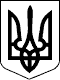 БЕРЕГІВСЬКА РАЙОННА ДЕРЖАВНА АДМІНІСТРАЦІЯЗАКАРПАТСЬКОЇ ОБЛАСТІР О З П О Р Я Д Ж Е Н Н Я28.02.2020                                           Берегове                                                  №  82Про  надання дозволу  на  надання  згоди  матір’ю  на  вчинення її неповнолітньою дочкою правочину – договору купівлі-продажу1/3 частки земельної ділянкиВідповідно до статей 6 і 39 Закону України „Про місцеві державні адміністрації”,  статей 17 і 18  Закону України „Про  охорону дитинства”, статті 12 Закону України „Про основи соціального захисту бездомних громадян і безпритульних дітей”, статті 177 Сімейного кодексу України, Порядку провадження органами опіки та піклування діяльності, пов’язаної із захистом прав дитини, затвердженого постановою Кабінету Міністрів України від 24 вересня 2008 р. № 866 „Питання діяльності органів опіки та піклування, пов’язаної із захистом прав дитини” та рішення Комісії з питань захисту прав дитини  Берегівської райдержадміністрації від 20 лютого 2020 року (протокол № 2):1.Надати громадянці ________________________, мешканці міста _____________________________, дозвіл на надання нею згоди на вчинення її неповнолітньою дочкою ________________ року народження, правочину – договору купівлі-продажу належній їй на праві приватної власності 1/3 частки земельної ділянки, яка знаходиться за адресою: село ____________________ Берегівського району.2.Контроль за виконанням цього розпорядження покласти на заступника голови державної адміністрації Бімбу Ф.Ф.В.о.голови, перший заступникголови державної адміністрації                                                    Віталій МАТІЙ